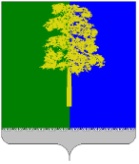 Муниципальное образование Кондинский районХанты-Мансийского автономного округа – ЮгрыАДМИНИСТРАЦИЯ КОНДИНСКОГО РАЙОНАПОСТАНОВЛЕНИЕВ соответствии с Федеральным законом от 27 июля 2010 года № 210-ФЗ «Об организации предоставления государственных и муниципальных услуг», руководствуясь статьей 27 Устава Кондинского района, в целях совершенствования и конкретизации правового регулирования отношений, возникающих в процессе предоставления муниципальных услуг, администрация Кондинского района постановляет: 1. Внести в постановление администрации Кондинского района                               от 08 февраля 2016 года № 255 «Об утверждении административного регламента предоставления муниципальной услуги «Предоставление земельных участков, находящихся в муниципальной собственности, или государственная собственность на которые не разграничена, на торгах» следующие изменения:1.1. Пункт 4 постановления изложить в следующей редакции:«4. Контроль за выполнением постановления возложить на заместителя главы района А.И. Уланова.».В приложении к постановлению:1.2. В подпункте 22.2 пункта 22 раздела II слова «пункта 2 статьи 39.29» заменить словами «подпункта 1 пункта 1 статьи 39.12».1.3. В подпункте 22.3 пункта 22 раздела II слова «пунктом 3 статьи 39.29» заменить словами «подпунктами 2-4 пункта 1 статьи 39.12».1.4. В подпункте 24.16 пункта 24 раздела II слова «и или адресной инвестиционной программой» заменить словами «и (или) региональной инвестиционной программой».1.5. Пункт 334 раздела II дополнить абзацем следующего содержания:«получения с использованием Единого портала электронного документа         в машиночитаемом формате, подписанного усиленной квалифицированной электронной подписью со стороны органа (организации).».2. Обнародовать постановление в соответствии с решением Думы Кондинского района от 27 февраля 2017 года № 215 «Об утверждении Порядка опубликования (обнародования) муниципальных правовых актов и другой официальной информации органов местного самоуправления муниципального образования Кондинский район» и разместить на официальном сайте органов местного самоуправления Кондинского района. 3. Постановление вступает в силу после его обнародования.са/Банк документов/Постановления 2024от 11 марта 2024 года№ 260пгт. МеждуреченскийО внесении изменений в постановление администрации Кондинского района от 08 февраля 2016 года № 255 «Об утверждении административного регламента предоставления муниципальной услуги «Предоставление земельных участков, находящихся в муниципальной собственности, или государственная собственность на которые не разграничена, на торгах»Глава районаА.А.Мухин